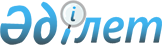 О внесении изменения в постановление Правительства Республики Казахстан от 27 марта 2020 года № 151 "Об основных условиях кредитования областных бюджетов, бюджетов городов республиканского значения, столицы на реконструкцию и строительство систем тепло-, водоснабжения и водоотведения на 2020 год"Постановление Правительства Республики Казахстан от 29 декабря 2020 года № 901
      Правительство Республики Казахстан ПОСТАНОВЛЯЕТ:
      1. Внести в постановление Правительства Республики Казахстан от 27 марта 2020 года № 151 "Об основных условиях кредитования областных бюджетов, бюджетов городов республиканского значения, столицы на реконструкцию и строительство систем тепло-, водоснабжения и водоотведения на 2020 год" следующее изменение:
      в основных условиях кредитования областных бюджетов, бюджетов городов республиканского значения, столицы на реконструкцию и строительство систем тепло-, водоснабжения и водоотведения на 2020 год, утвержденных указанным постановлением:
      подпункт 2) пункта 1 изложить в следующей редакции:
      "2) кредиты, предусмотренные Законом Республики Казахстан от 4 декабря 2019 года "О республиканском бюджете на 2020 – 2022 годы" по бюджетным программам 224 "Кредитование областных бюджетов, бюджетов городов республиканского значения, столицы на реконструкцию и строительство систем тепло-, водоснабжения и водоотведения" в сумме 10120083000 (десять миллиардов сто двадцать миллионов восемьдесят три тысячи) тенге и 042 "Кредитование областных бюджетов, бюджетов городов республиканского значения, столицы на реконструкцию и строительство систем теплоснабжения" в сумме 1112400000 (один миллиард сто двенадцать миллионов четыреста тысяч) тенге, предоставляются заемщикам на реконструкцию и строительство систем тепло-, водоснабжения и водоотведения сроком на 20 (двадцать) лет по ставке вознаграждения 0,01 % годовых;".
      2. Контроль за исполнением настоящего постановления возложить на министерства энергетики, индустрии и инфраструктурного развития Республики Казахстан.
      3. Настоящее постановление вводится в действие со дня его подписания.
					© 2012. РГП на ПХВ «Институт законодательства и правовой информации Республики Казахстан» Министерства юстиции Республики Казахстан
				
      Премьер-Министр
Республики Казахстан 

А. Мамин
